Treća diseminacija van školeTreća deseminacija usvojenih znanja sa projekta Erasmus + , Srbija 2017., na temu: „Internacionalizacija škole kroz primenu inovativnih metoda i veću upotrebu IKT u nastavi“Dana 4.12. 2017. godine održana je prezentacija projekta i znanja koje smo stekli na mobilnosti kod naših kolega iz Češke. Na poziv koordinatorke Radne grupe za implementaciju I sprovođenje Lokalnog programa zaštite životne sredine I za ekološko obrazovanje grada Kruševca, Dragane Milićević, a u OŠ „Jovan Popović“,  Tim za mobilnost škole „Nada Popović“, sa zadovoljstvom je predstavio naučena znanja i pozitivne strane ovakvog načina stručnog usavršavanja. U prisustvu svih koleginica iz radne grupe i iz više škola,   održana je detaljna prezentacija o sprovedenom posmatranju (jobshadowing) novih metoda u nastavi ( Nataša Todosijević, učiteljica, koordinator projekta ) i kratak osvrt na razlike između češkog i našeg sistema obrazovanja, (Marija Gajić, prof. Engleskog jezika.)Koleginice su pokazale  veliko interesovanje za ovakvu vrstu stručnog usavršavanja i iznele nekoliko ideja koje bi mogle poslužiti kao primeri za dobar projekat. 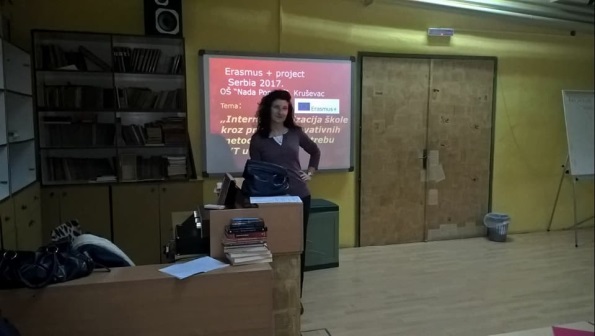 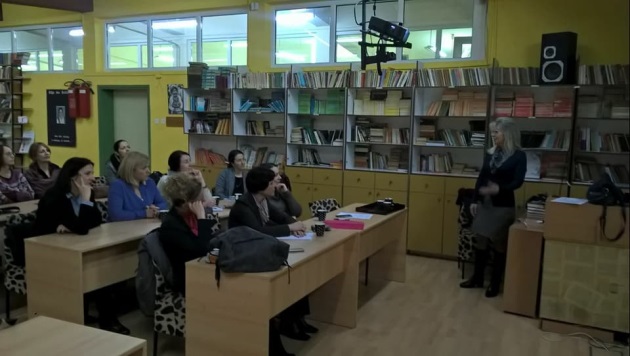 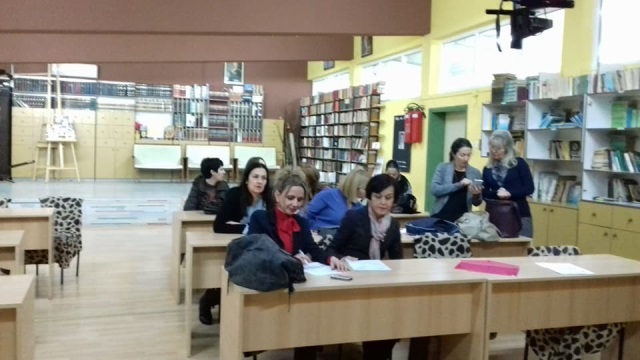 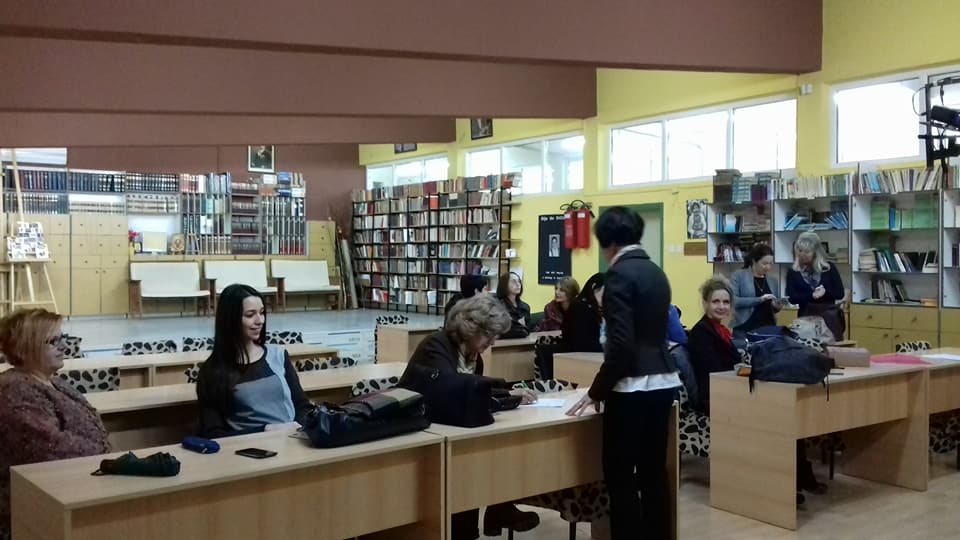 Dogovorili su i održavanje oglednog časa iz matematike o Heiny metodi, a tačan datum dogovoriće naknadno, u zavisnosti od nastavnih jedinica.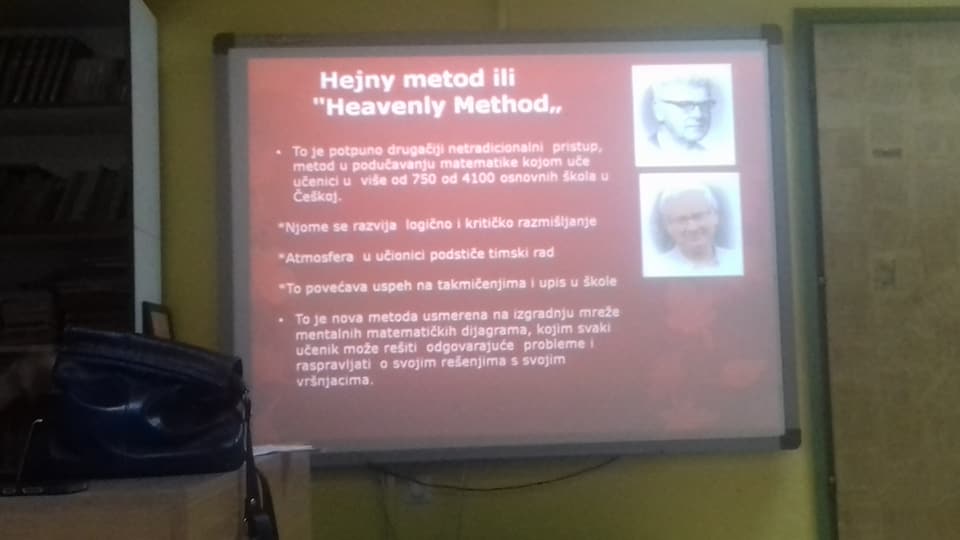 OŠ“ Jovan Popović“,                               Kruševac15.11.2017.                                                  Nataša Todosijević, Marija Gajić